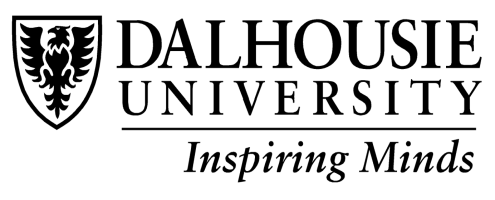 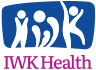 Paediatric Intensive Care Specialist.IWK Health CentreHalifaxNova Scotia.The Department of Paediatric Critical Care Medicine, at the Izzak Walton Killum (IWK) Health Centre, Halifax, Nova Scotia is inviting applications for the position of a full-time, academic, paediatric intensive care, specialist. The successful applicant will join a team of 5 intensivists in an academic department serving the clinical needs of children in the Maritime provinces (population 1.94 million). The PICU provides support to myriad medical and surgical services, within the IWK, including cardiac surgery and neurosurgery. Advanced care services offered include ECMO, CRRT and a medical emergency outreach team.  Patient care is delivered in a newly refurbished unit (completed in August 2021) consisting of single room accommodation, (6 funded), for 10 patients. The intensive care team has strong links with the provincial critical care transport service (Lifeflight). The appointee will supervise the clinical care of patients admitted to the PICU, oversee the outreach service, consult on referred in-patients and liaise with physicians seeking transfer of patients to the IWK.All candidates must Have an MDHave certification (or eligibility for certification), by the Royal College of Physicians and Surgeons of Canada in Pediatric Critical Care or demonstrate equivalent training. Be Eligible for licensure with the College of Physicians and Surgeons of Nova ScotiaApplications are invited from practitioners with the required critical care training regardless of base specialty. Candidates with additional training in cardiac, or, neuro-critical care are particularly sought. Evidence of productive involvement in teaching or research will be viewed favourably. Applicants must be proficient in English. An ability to work collaboratively with physicians and members of the interprofessional teams interacting with the PICU is essential. Remuneration for the position is competitive and is provided via an Alternative Funding Plan which is administered by the academic Department of Critical Care, Dalhousie University under the leadership of Dr. Tony O’ Leary, Department Head. Pediatric Critical Care is a Division of the Department of Critical Care, Dalhousie University. This is an academic post with deliverables in education and/or research for which you will be accountable to the Department Head.All qualified candidates are encouraged to apply; however, Canadian citizens and permanent residents will be given priority. IWK Health and Dalhousie University is committed to fostering a collegial culture grounded in diversity and inclusiveness. The University encourages applications from Aboriginal people, persons with a disability, racially visible persons, women, persons of minority sexual orientations and gender identities, and all candidates who would contribute to the diversity of our community. Applications (written or e-mail) will be accepted until August 31, 2022 and should be comprised of a letter of intent, a curriculum vitae and the names of 3 referees. Applications and enquiries should be addressed to: Dr. G. MorrisonChief, Department of Paediatric Critical CareIWK Health Centre5850/5980 University AvenueHalifax, NS, B3K 6R8.e-mail: gavin.morrison@iwk.nshealth.ca